						      		   Бланк Д-16.2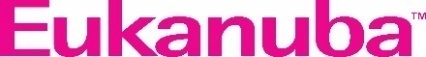 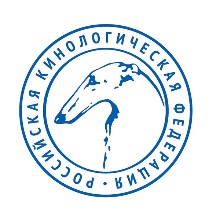 РОССИЙСКАЯ КИНОЛОГИЧЕСКАЯ ФЕДЕРАЦИЯВРЕМЕННЫЙ СЕРТИФИКАТпо рабочим качествам собак(для гонок на собачьих упряжках)Выдан (сокращенное и полное наименование организации)										(ФИО как в родословной)Прошла состязания                                                 							(ФИО)							(ФИО)Отрывной талонВРЕМЕННЫЙ СЕРТИФИКАТ по рабочим качествам собакДоговор-заявка на изготовление единого сертификата РКФ по рабочим качествам1. Настоящим Договором-заявкой РКФ обязуется оказать Заявителю услугу по обработке данных для изготовления единого сертификата РКФ по рабочим качествам собак ВНУТРЕННЕГО ОБРАЗЦА.2. Объем, сроки и цена предоставления услуги опубликованы на официальном сайте РКФ в разделе «Реквизиты и размеры взносов» и являются неотъемлемой частью Договора-Заявки.3. Заявитель обязуется предоставить для оказания услуги все необходимые документы.4. Если в ходе выполнения работ по Договору-заявке по вине Заявителя или организатора испытаний/состязаний возникнут обстоятельства, исключающие возможность исполнения услуги, то услуга подлежит оплате в полном объеме, то денежные средства, уплаченные Заявителем, возврату не подлежат.5. Заявитель согласен на использование его персональных данных в целях исполнения настоящего Договора-заявки.Подпись Заявителя___________________________________________________городв том, что собака по кличкепородыполдата рожденияклеймо/микрочип №родословная РКФ №, принадлежащаяПо дисциплинеГонки на собачьих упряжкахКвалификационное времяпоказанное времяПрисвоен титулСудьяподписьРуководитель кинологической организации:подписьм.п.Дата проведения мероприятия:ПородаКличкаРодословная РКФ №Владелец